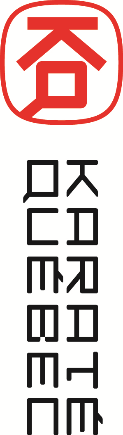 Re : Invitación a Open International de Montreal 2024Saludos a todos, Les invitamos con mucho gusto a juntarse con nosotros para la XIX Edición de la OPEN INTERNATIONAL de Montreal, que tendrá lugar el sábado y domingo, 4 y 5 de mayo de 2024.La OPEN INTERNATIONAL 2024 de MONTREAL ofrecerá a los participantes la oportunidad de conocer a atletas de su nivel a través de dos componentes de la competición: el nivel PARICIPATIVO y el nivel ÉLITE.La División Elite ofrecerá premios en efectivo por un total de $5,000 CAD siempre que haya suficientes entradas en las categorías. Esa cantidad se dividirá entre los ganadores y finalistas de las pruebas Kata Élite Senior y Kumite Élite Open. Los ganadores en cada categoría recibirán un premio de mil dólares y los finalistas, un premio de 250 dólares.En el nivel PARTICIPATIVO se ofrecerá premios de participación y muchas oportunidades de conocer a atletas provenientes de varios países.Los árbitros titulares de un rango provincial, nacional, continental o internacional válido están invitados a arbitrar en el OPEN INTERNATIONAL 2024 de Montreal. Para la competición, el reglamento de la WKF (Federación Mundial de Kárate) estará en vigor para los dos niveles.Puerta de entrada de América del norte, la ciudad de Montreal ofrece el encanto de la cultura francófona y el atractivo de una metrópoli multicultural, en perfecta armonía.Para más información, visite el sitio web de KARATÉ QUÉBEC y abrir la pestaña Open International de Montréal 2024 o de Sportdata.Espero verles numerosos en el OPEN INTERNATIONAL 2024 de Montreal.Saludos cordiales,François Désormeaux, ing.PresidenteKARATE QUEBECKARATE QUEBEC es la organización rectora reconocida por el Ministerio de Educación y Educación Superior (MEES) del Gobierno de Quebec, así como por Karate Canada, cuya misión principal es proporcionar liderazgo en cuestiones de desarrollo y promoción del karate en Quebec.KARATÉ QUÉBECLe karaté à son plus haut niveau !OPEN INTERNATIONAL 2024 DE MONTREAL 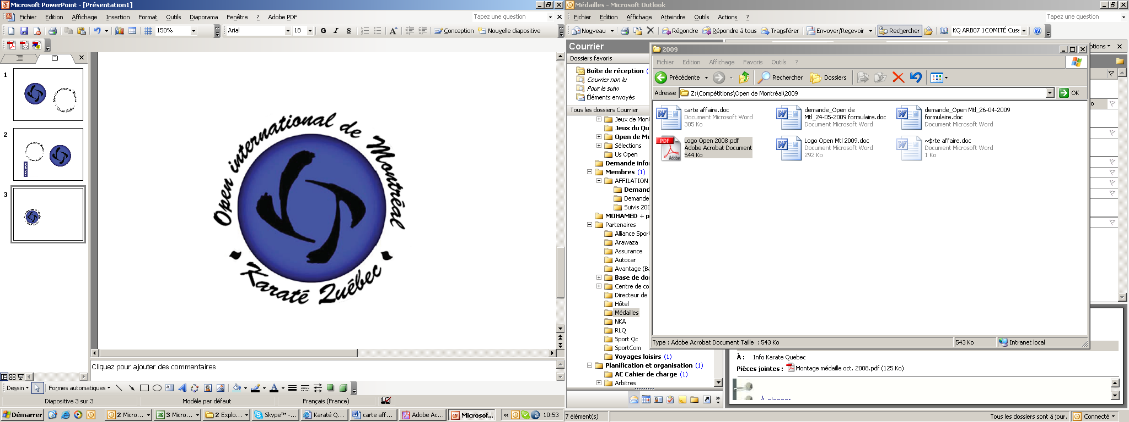 Sábado y Domingo, 4 y 5 de mayo de 2024Centre Pierre-Charbonneau3000, rue Viau, Montréal, QC, CANADA, H1V 3J3